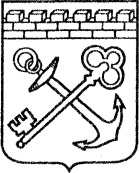 АДМИНИСТРАЦИЯ ЛЕНИНГРАДСКОЙ ОБЛАСТИКОНТРОЛЬНО-РЕВИЗИОННЫЙ КОМИТЕТ ГУБЕРНАТОРА ЛЕНИНГРАДСКОЙ ОБЛАСТИПРИКАЗ « ____ » ______ 2020 года №  г. Санкт-ПетербургОб утверждении перечня должностных лиц контрольно-ревизионного комитета Губернатора Ленинградской области, уполномоченных составлять протоколы об административных правонарушениях, предусмотренных статьей 20.6.1 Кодекса Российской Федерации об административных правонарушенияхВ соответствии с частью 6.4 статьи 28.3 Кодекса Российской Федерации об административных правонарушениях, постановлением Губернатора Ленинградской области от 22.05.2020 N 45-пг «Об утверждении Перечня органов исполнительной власти Ленинградской области и их должностных лиц, уполномоченных составлять протоколы об административных правонарушениях, предусмотренных статьей 20.6.1 Кодекса Российской Федерации об административных правонарушениях», приказываю:Утвердить перечень должностных лиц контрольно-ревизионного комитета Губернатора Ленинградской области (далее – Комитет), уполномоченных составлять протоколы об административных правонарушениях, предусмотренных статьей 20.6.1 Кодекса Российской Федерации об административных правонарушениях, согласно приложению  к настоящему Приказу.Начальнику организационного правового отдела Комитета обеспечить ознакомление с настоящим приказом должностных лиц, уполномоченных составлять протоколы об административных правонарушениях, предусмотренных статьей 20.6.1 Кодекса Российской Федерации об административных правонарушениях.Контроль за исполнением настоящего приказа оставляю за собой.  Председатель комитета 					                                        С.А. ШишокинаПриложение к приказуКонтрольно-ревизионного комитетаГубернатора Ленинградской областиот «____»__________ 2020 года №____Перечень должностных лицконтрольно-ревизионного комитета Губернатора Ленинградской области, уполномоченных составлять протоколы об административных правонарушениях, предусмотренных статьей 20.6.1 Кодекса Российской Федерации об административных правонарушенияхНачальник отдела оперативного контроля;Консультант отдела оперативного контроля – 2 ед.;Консультант организационно-правового отдела;Главный специалист отдела оперативного контроля;Главный специалист отдела контроля государственного заказа;Главный специалист отдела комплексного контроля.